Humans Shape Places- Blackwattle Bay  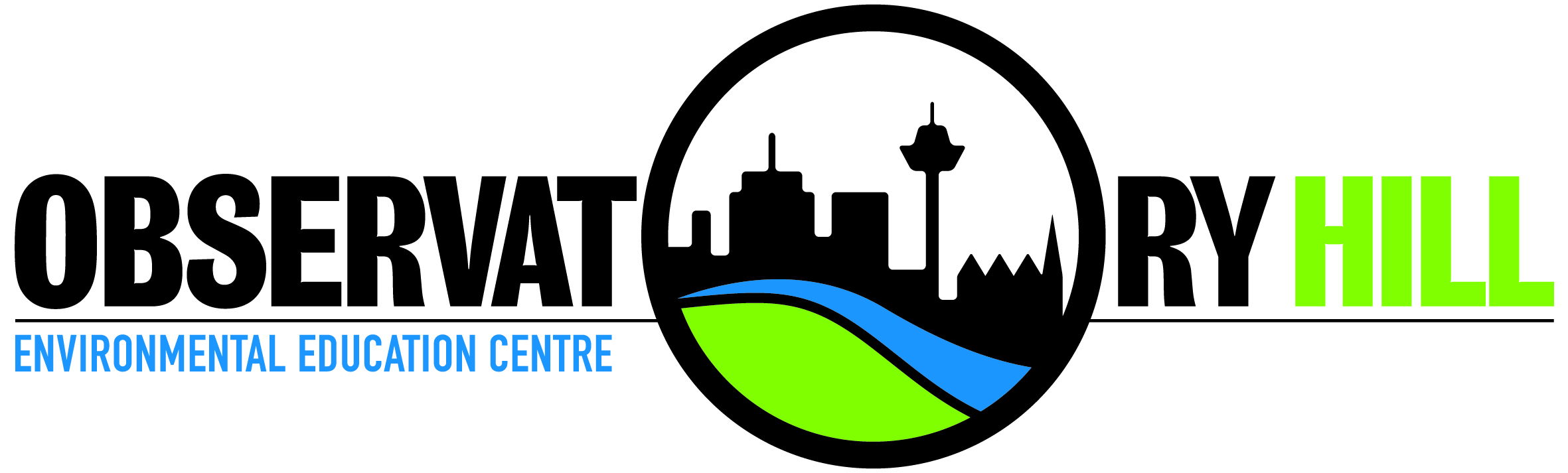 Teacher checklistHumans Shape Places – Blackwattle BaySummary of Learning Sites, Activities and outcomesPlease note: program is subject to change depending on rotation of classes, site availability or other external factors such as weather.Meeting point /timeTayler St Glebe in front of Blackwattle Bay Secondary College at 9:45am. There is a bus turning circle off Taylor St so buses can easily turn and park in front of the school. Alternatively, the Glebe Light Rail station is a short walk away.Finishing point /timeWaterfront Park, Bowman St Pyrmont at 2.15 (please advise the EEC prior to fieldtrip if there are any changes required to the finishing time).Approximate walking distance2.23km over a reasonably flat terrain. Please notify the centre of any student with mobility issues. TransportBy Bus: Drop off Blackwattle Bay Secondary College, Taylor St Glebe. Pick up: Waterfront Park PyrmontBy light rail: Excursion can be accessed via Glebe and John St Station. Please notify the centre at time of booking Risk management advicePlease see the Humans Shape Places – Blackwattle Bay risk management plan document on the OHEEC website.ClothingIt is preferred that students are in a school uniform for easy identification in the city.Sturdy walking shoes are also recommended.What to bringA water bottle, hat and sunscreen or appropriate wet weather gear. Students will be provided with a Centre ipad (and carry bag) to share with a friend to document their field trip using a book creator App. A PDF file will be sent back to school after the study. Please ensure your teacher has your DET email contact. FoodStudents must bring their own food. There will not be opportunities to purchase food on this fieldtrip.StaffingIt is expected that teachers actively supervise their class throughout the day to support student learning and behaviour management.Extreme or wet weatherIf there is a need to cancel on the day, please leave a message by dialling 9247 7321 as early as possible or The Principal on 0400 230 699.CancellationsCancellations need to be made within 2 weeks of the date of the fieldtrip or a cancellation fee $40.00 per class will be charged. If cancellation occurs due to inclement weather on the day, no fee will be charged. If there is a need to cancel on the day, please leave a message by dialling 9247 7321 as early as possible or The Principal on 0400 230 699.Medical or special needsPlease advise OHEEC staff of any student with special needs when booking the fieldtrip (e.g. special mobility requirements). Please ensure that required medications for students are brought on the day and communicated to staff (e.g. epipen and individual anaphylaxis plans). EEC staff carry a basic first aid kit, however, teachers should also bring required first aid equipment.Pre-excursion activitiesPre-visit activities carried out prior to the fieldtrip will help students better understand their fieldtrip content and provide links with classroom learning. Please see the Humans Shape Places - Blackwattle Bay program page on the OHEEC website for activities.Learning Site and times (approx.)ActivityStudent Outcomes. Students will be able to Meeting place: Sydney Secondary College Blackwattle Campus, Taylor St, GlebeMeeting place: Sydney Secondary College Blackwattle Campus, Taylor St, GlebeMeeting place: Sydney Secondary College Blackwattle Campus, Taylor St, Glebe1. Sydney Secondary College Blackwattle foreshore and Blackwattle Bay Park10.00 – 11.001. Students will be introduced to the fieldwork question; ‘How can the Bays Market Precinct be transformed into a new place to live, work and play, and investigate what makes a place liveable. 2. Students will use geographic skills to familiarise themselves with the Bays Market District study area and will describe and document (photograph) elements of liveability like noise, smells, heritage items, litter, traffic and transport connections, open space etcDevelop geographical questions to investigate and plan an inquiry Collect and record relevant geographical data and informationUse geographical tools for inquiry including maps, fieldwork and visual representations Use fieldwork instruments such as measuring devices, maps, photographs and compassesRecess 11.00 – 11.302. Sydney Secondary College Blackwattle to Wentworth Park along Bridge Rd 11.30 -12.45Students will use geographic skills to familiarise themselves with the Bays Market District study area including: Using mapping skills to map land uses around Blackwattle BayCompleting a line drawing Interpreting historic photographs for changes over time to Blackwattle bay Describe the diverse features and characteristics of places and environments3. Wentworth Park 12.45 – 1.15Students will Measure and record elements of liveability Undertake a water quality testUse fieldwork instruments such as measuring devices, maps, photographs and compassesLunch- 1.15 – 1.45Wentworth Park (toilet break at Fish Markets after recess)4. Sydney Fish Markets to Waterfront Park via Bank and Bowman St. 1.45 – 2.151. Students will Create their fieldtrip collage describe and document (photograph) elements of liveability at Waterfront Park process their information, and recap on the fieldwork question Examine a local planning issue; the different views about it and possible actions in response to it Process and communicate geographical information using geographical tools for inquiry  Departure Point – Waterfront Park, Bowman St Pyrmont 2.15